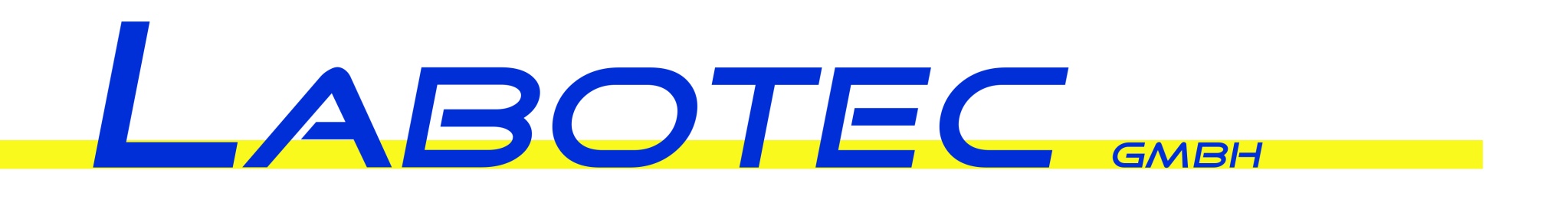 Labotec GmbH, Büntefeldstrasse 2, 5212 Hausen AG, +4156 442 60 11 / +4176 / 388 64 13 www.labotec.chCO2-Kleininkubatoren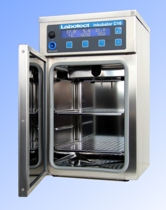 GrösseÄußerst kompakte und platzsparende Bauweise      HeizungGanzflächige Beheizung von Innenbehälter und Tür sorgt für absolut homogene Temperaturverteilung  IR-SensorZuverlässige CO2-Kontrolle gewährleistet durch Zweistrahl-Infrarot-MessverfahrenKleininkubator C16Technische Daten siehe Datenblatt. Quelle: Labotect GmbH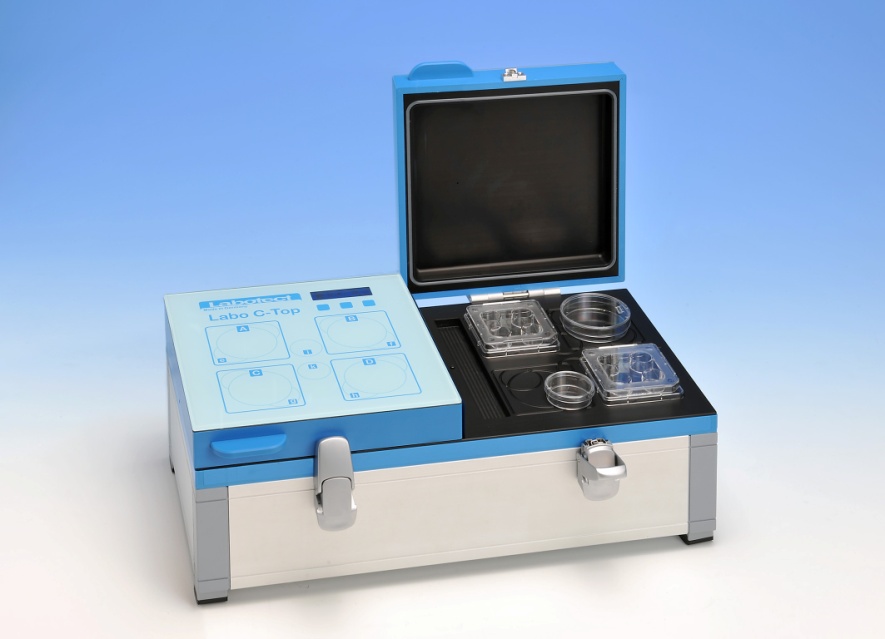 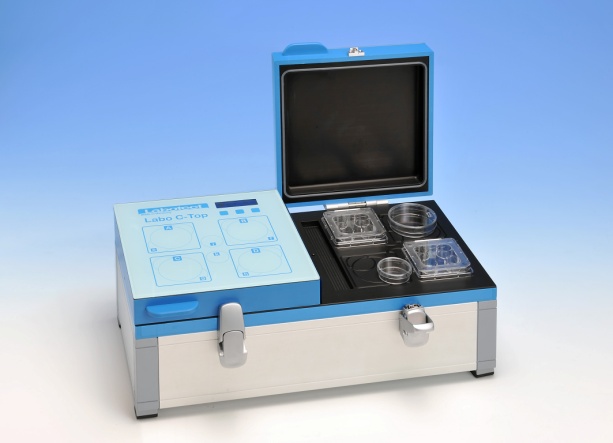 AufbauZwei Kammern mit identischen Funktionen; individuell zu bedienen (Feuchtigkeit, Mischgas, Temperatur)Optimale Begasung mit MischgasZuverlässiges BefeuchtungssystemPraktisches Glas-BedienpanelHeizungOptimale Temperaturübertragung und- verteilung durch Beheizung von Boden und DeckelTischinkubator Labo C-Top